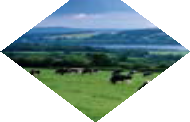 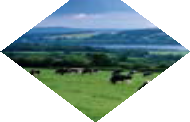 T